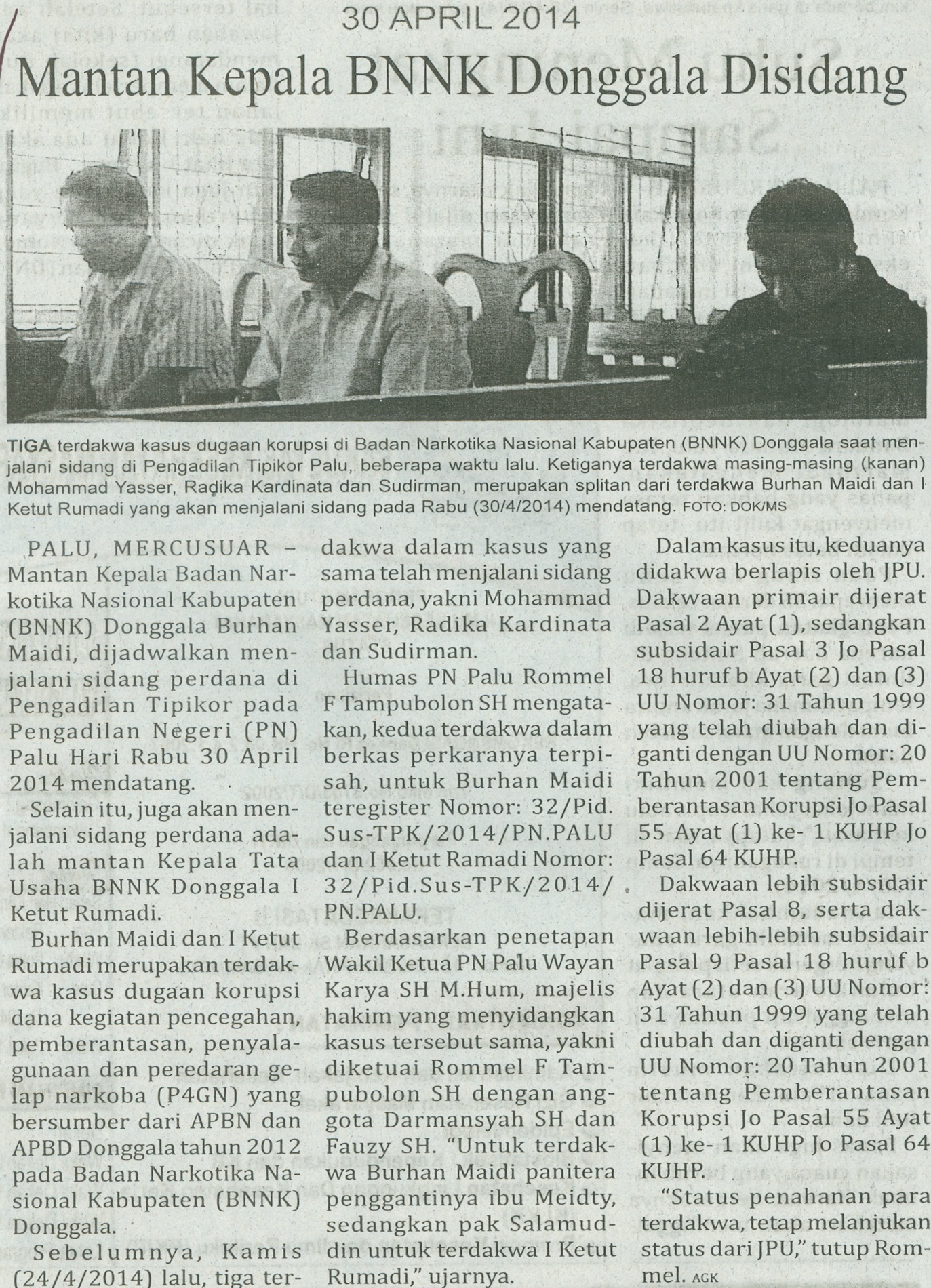 Harian    	:MercusuarKasubaudSulteng IHari, tanggal:Selasa, 29 April 2014KasubaudSulteng IKeterangan:Halaman 06, Kolom 14-17 KasubaudSulteng IEntitas:Kota Palu KasubaudSulteng I